Emilia Graczyk Ekonomia III, gr2SPRAWOZDANIEANALIZA RYNKU PRACY W POLSCE I WOJEWÓDZTWIE WIELKOPOLSKIMAnaliza stanu zatrudnienia.Na podstawie danych liczbowych za okres 2000- 2011. Dokonaj analizy zatrudnienia w Polsce i na dolnym Śląsku wg. powiatów i województwa wielkopolskiego.Dane podane w tyś. osób.Funkcja trendu:POLSKATab1.Wykres 1.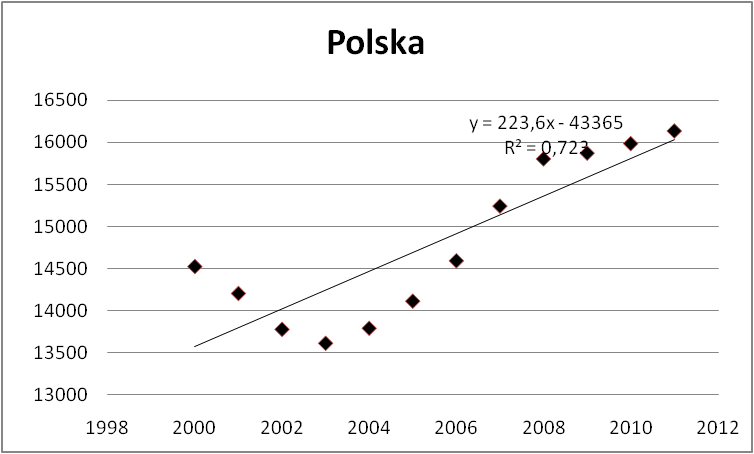 Na podstawie powyższych danych linia trendu ma układ rosnący. Oznacza to stały wzrost liczby osób zatrudnionych w Polsce. Na rosnący wzrost zatrudnienia w Polsce mają znaczenie takie czynniki jak: wejście polski do Unii Europejskiej, dotacje, rozwój nowych technologii. WOJEWÓDZTWO WIELKOPOLSKIETab2.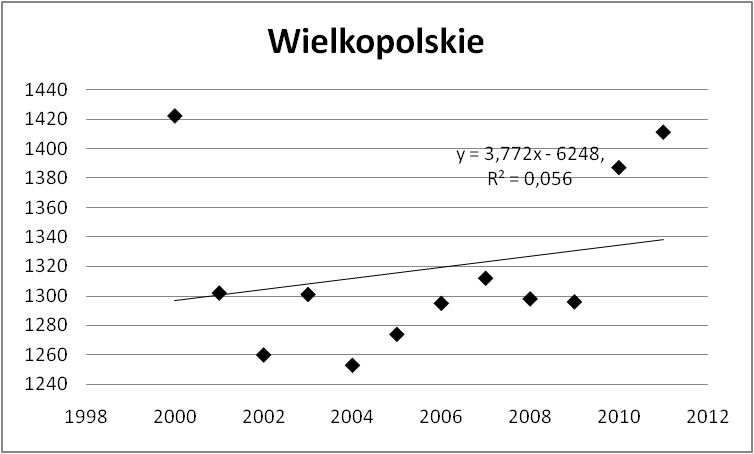 W województwie wielkopolskim zaobserwować można niewielki wzrost zatrudnienia w przeciągu ostatnich kilku lat. DYNAMIKA ZMIAN		Tab.3 Dynamika dla polski i woj. wielkopolskiego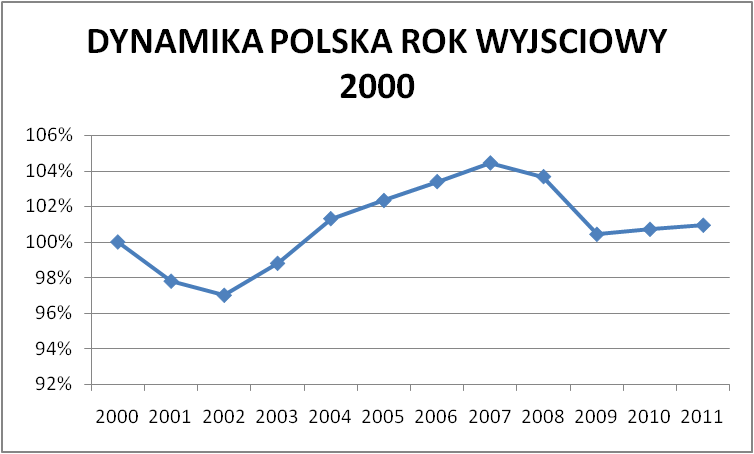 W województwie wielkopolskim dodatni przyrost zaobserwować można w latach 2005- 2007 oraz od roku 2010. W latach 2008- 2009 przyrost był niższy. W tym czasie wystąpił kryzys co mogło się przyczynić do takiego spadku.  Dla Polski przyrost od roku 2004 zwiększał się aż do roku 2008. 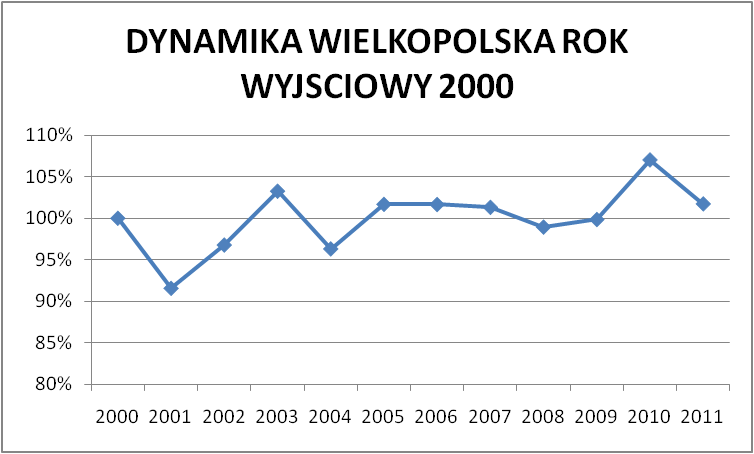 W woj. wielkopolski zaobserwować można szybki spadek a później wzrost osób aktywnych zawodowo. PODZIAŁ NA SEKTORYPOSLKA: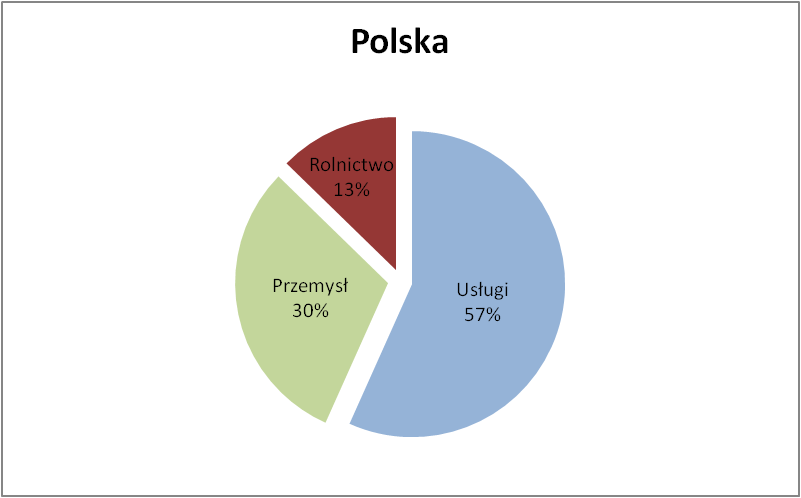 WIELKOPOLSKAPorównując sektory rolnictwa, usług i przemysłu w przypadku polski i wielkopolski dominującym sektorem jest sektor usługowy. 		Tab4. Podział na sektory tyś. osTabela powyżej przedstawia podział zatrudniania w sektorach. W każdym z województw dominującym sektorem są usługi, następnie przemysł a najmniej zatrudnionych występuje rolnictwie. AKTYWNOSĆ EKONOMICZNA DLA POLSKI: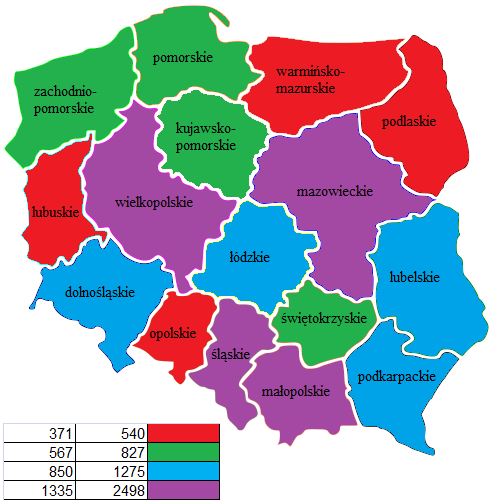 	Na mapie przedstawiona jest wielkość zatrudnienia w Polsce. Największy poziom zatrudnienia jest w na terenie woj. mazowieckiego oraz śląskiego. Województwo górnośląskie cechuje położenie. Znajduje się tam okręg przemysłowy, gdzie położone są kopalnie. Województwami o najniższym stopniu zatrudnienia są województwa głównie znajdujące się na północy Polski. Powodem takiego zatrudnienia może być sezonowość pracy oraz niższy rozwój infrastruktur. WOJEWÓDZTWO DOLNOŚLĄSKIE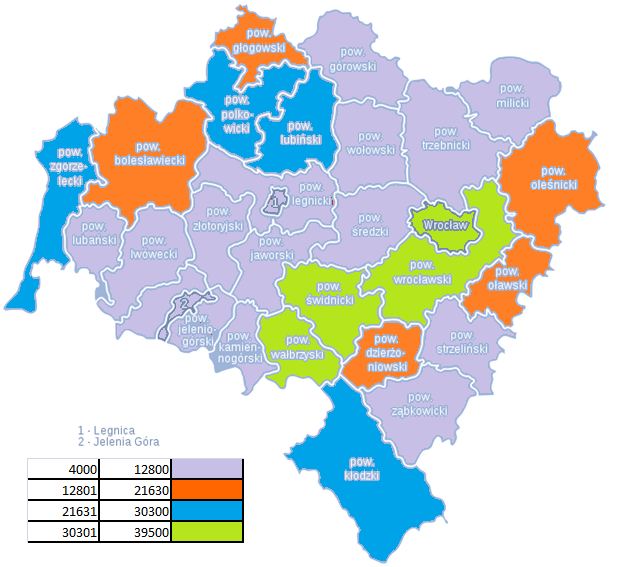 	Do powiatów o największym zatrudnieniu w Województwie Dolnośląskim należą powiaty: Wałbrzyski, Świdnicki, Wrocławki. Na terenie tych powiatów znajdują się duże miasta, gdzie ofert pracy jest więcej niż w przypadku mniejszych miejscowości. 	Większą część powiatów stanowią powiaty o niższym stopniu zatrudnienia. W powiatach o niższym stopniu zatrudnienia ludność w poszukiwaniu pracy przenosi się do dużych  miast w celu uzyskania zarobku. Takim przykładem jest Wrocław, gdzie młodzi zaczynają jako studenci, a później zostają w mieście w celu poszukiwania pracy. lataxiyiy - 3letniexi2xi * yiy` = ax+b2000114526-11452613574,920012142071417242841413798,620023137821386994134614022,2200341361713731165446814245,8200451379513843256897514469,4200561411614168368469614693,02006714594146504910215814916,62007815241152126412192815140,32008915800156368114220015363,9200910158681588310015868015587,5201011159811599312117579115811,120111216131-14419357216034,7suma781776586501186754a =223,6b =13351,3lataxiyiy - 3letniexi2xi * yiy` = ax+b200011422-114221296,82001213021328426041300,62002312601288937801304,420034130112711652041308,220045125312762562651311,920056127412743676441315,720067129512944990651319,5200781312130264104961323,2200891298130281116821327,020091012961327100129601330,820101113871365121152571334,62011121411-144169321338,3suma7815811650103311a =3,8b =1293,1PolskaWielkopolskaWielkopolskaWielkopolska200014526100%1422100%20011420797,8%130291,6%20021378297,0%126096,8%20031361798,8%1301103,3%200413795101,3%125396,3%200514116102,3%1274101,7%200614594103,4%1295101,6%200715241104,4%1312101,3%200815800103,7%129898,9%200915868100,4%129699,8%201015981100,7%1387107,0%201116131100,9%1411101,7%PolskaOgółemUsługiPrzemysłRolnictwo16131914749332050WielkopolskieOgółemUsługiPrzemysłRolnictwo1411737479195rolniczyprzemysłowyusługiŁódzkie 167413695Mazowieckie2895681641małopolskie187400747śląskie567791143lubelskie276215510podkarpackie182258409podlaskie116115261świętokrzyskie150183287lubuskie33152251wielkopolskie195479737zachodniopomorskie42173351dolnośląskie71392672opolskie44135191kujawsko- pomorskie113248427pomorskie62247518warmińsko mazurskie60175305 WojewództwoogółemŁódzkie 1275Mazowieckie2498małopolskie1335śląskie1979lubelskie1001podkarpackie850podlaskie492świętokrzyskie621lubuskie437wielkopolskie1411zachodniopomorskie567dolnośląskie1137opolskie371kujawsko- pomorskie789pomorskie827warmińsko mazurskie540